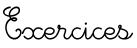 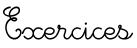    Complète le tableau.    Complète les égalités.72 =             x 8     48 =              x 8     24 =             x 8      36 =             x 6     42 =              x 6     54 =             x 649 =             x 7     35 =              x 7     28 =             x 7    Complète les égalités.78 = ( 8 x...... ) +  .....      49 = ( 6 x...... ) +  .....      59 = ( 9 x...... ) +  .....39 = ( 4 x...... ) +  .....      57 = ( 7 x...... ) +  .....      42 = ( 5 x...... ) +  .....      Complète les égalités.98 = ( 8 x...... ) +  .....      112 = ( 9 x...... ) +  .....      136 = ( 7 x...... ) +  .....87 = ( 6 x...... ) +  .....        75 = ( 5 x...... ) +  .....       59 = ( 4 x...... ) +  .....      Complète les égalités.125 = ( .... x 8 ) + 5      108 = ( ....  x 7 ) + 3        77 = ( ....  x 4 ) + 1      121 = ( .... x 9 ) + 4        99 = ( ....  x 6 ) + 3        84 = ( ....  x 5 ) + 4            Colorie les multiples de 12. 